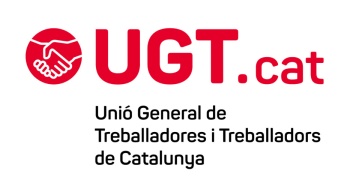 Aportació d’acta de conciliacióProcediment: ..... Part actora: .......................................Part demandada: ...................................AL JUTJAT SOCIAL ... DE .............................................., lletrat/ada del Col·legi de l’Advocacia de ........................., col·legiat/ada núm. ......., i de la part actora en el procediment consignat en l’encapçalament, MANIFESTO:Que en data ...... de ........... de ....... he rebut una diligència d’aquest Jutjat de data ...... de ........... de ....... per la qual em requeriu que acrediti la celebració de l’acte de conciliació prèvia en el termini de ...... dies.Que amb aquest escrit aporto l’acta de conciliació emesa en l’acte de conciliació celebrat el ..... de ......... de .... davant el Departament d’Empresa i Treball de la Generalitat de Catalunya (document 1).Per això, SOL·LICITO:Que tingueu per aportada l’acta de conciliació i per esmenada la demanda................, ....... de/d’................. de ..............(signatura)Lletrat/adaNota: la UGT de Catalunya ha cedit els drets d’aquest model per tal que, de forma gratuïta, una tercera persona el pugui descarregar, copiar, modificar i utilitzar sense mencionar l’autoria ni la font, tant amb caràcter professional com amb caràcter no comercial, sense limitació temporal ni territorial. No n’és permesa la traducció, atès que es tracta d’un model creat per al foment del català a l’àmbit del dret.